BMEGEVGBG06 “INDIVIDUAL PROJECT I.” AssigNment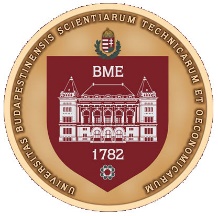 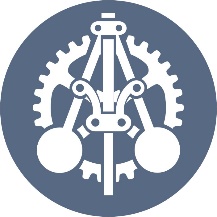 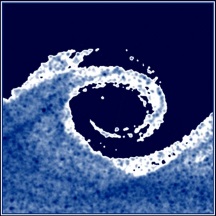 Budapest University of Technology and EconomicsFaculty of Mechanical EngineeringDepartment of Fluid MechanicsBldg. “Ae”  www.ara.bme.huIDENTIFICATIONName(s): First name LAST NAME (ABC123)Name(s): First name LAST NAME (ABC123)Name(s): First name LAST NAME (ABC123)Name(s): First name LAST NAME (ABC123)Name(s): First name LAST NAME (ABC123)Student ID: ABC123IDENTIFICATIONCode of the Curriculum:Code of the Curriculum:2NAAG0-PE2NAAG0-PECode of the Specialisation:Name of the Specialisation:IDENTIFICATIONCurriculum:BSc in Mechanical EngineeringBSc in Mechanical EngineeringBSc in Mechanical EngineeringPEProcess EngineeringIDENTIFICATIONIndividual Project issued byIndividual Project issued byIndividual Project issued byDepartment of Fluid MechanicsDepartment of Fluid MechanicsDepartment of Fluid MechanicsIDENTIFICATIONSupervisor:First name LASTNAME, position title (NEPTUN Code, e-mail, phone number)First name LASTNAME, position title (NEPTUN Code, e-mail, phone number)First name LASTNAME, position title (NEPTUN Code, e-mail, phone number)First name LASTNAME, position title (NEPTUN Code, e-mail, phone number)First name LASTNAME, position title (NEPTUN Code, e-mail, phone number)Project DescriptionTitleProject title in English (possible shortest, dense, 1 or max 1,5 lines)Project title in Hungarian (possible shortest, dense, 1 or max 1,5 lines)Project DescriptionDetails1) project tasks2) project tasks3) project tasksetc.6) last: Summarize your work in the required document format of the Project Report!if the assignment is too long then                  (Continued on next page.)Project DescriptionAdvisorAdvisor’s Affiliation:	Full official name of company - if any, or Dept. Fluid Mechanics, Faculty Mechanical Engineering, Budapest University of Technology and Economics	Full official address of company - if any, or H-1111 Budapest, Bertalan L. 4-6. BME “Ae” buildingAdvisor:   First name SURNAME, title (code, e-mail, phone number) of the industrial or departmental advisor, or please put a „-„ sign if there is no advisorAuthenticationHanded out:4th of September 2023Deadline:8th of December 2023AuthenticationCompiled byCompiled byControlled and approved byControlled and approved byAuthentication…………………………………………………Supervisor…………………………………………………SupervisorL.S.…………………………………………………Head of DepartmentL.S.…………………………………………………Head of DepartmentAuthenticationUndersigned, we declare that all prerequisites of the Individual Project have been fully accomplished. Otherwise, the present assignment of the Individual Project is to be considered invalid. Budapest, 4th of September 2023	                                                    ………………………………..……………………..                                                                                                                                              student’s signatureUndersigned, we declare that all prerequisites of the Individual Project have been fully accomplished. Otherwise, the present assignment of the Individual Project is to be considered invalid. Budapest, 4th of September 2023	                                                    ………………………………..……………………..                                                                                                                                              student’s signatureUndersigned, we declare that all prerequisites of the Individual Project have been fully accomplished. Otherwise, the present assignment of the Individual Project is to be considered invalid. Budapest, 4th of September 2023	                                                    ………………………………..……………………..                                                                                                                                              student’s signatureUndersigned, we declare that all prerequisites of the Individual Project have been fully accomplished. Otherwise, the present assignment of the Individual Project is to be considered invalid. Budapest, 4th of September 2023	                                                    ………………………………..……………………..                                                                                                                                              student’s signatureProject Description (Cont.)Titleif continued,  please copy here the Project title in English (possible short, dense, max 1,5 lines)Project title in Hungarian (possible short, dense, max 1,5 lines),otherwise delete all text from this cell! BUT DONT DELETE THIS CELL!Project Description (Cont.)DetailsPlease, continue here the description, if previous page are full, otherwise delete all text from this cell!DONT DELETE THIS CELL!SUPERVISOR’s EVAULATIONSUPERVISORSupervisor’s declaration of acceptance and proposal for final grade:The submitted Project Report fulfils all requirements of theDepartment of Fluid Mechanics,Budapest University of Technology and Economics.Supervisor’s proposal for final grade:The proposed final grade* of the Report:………………………………….……………....* Please, select one:   excellent (5), good (4), medium (3), acceptable (2), fail (1)Date: Budapest, 8th of December 2023Supervisor’s signature:…………………………………………………